性別公義紀念主日 請安函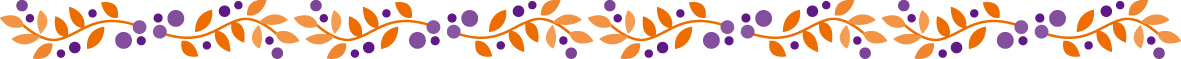 主內敬愛的牧長、兄姐平安：慈愛和誠實彼此相遇；公義和平安彼此相親。(詩85:10) 11月6日為總會訂定之「性別公義紀念主日」。性別公義議題已是一種普世關注的議題，我們期許教會秉持維護社會公義的信仰立場，積極地在教會生活裡，落實性別公義的理念，將性別平等的觀念挹注在各樣的事工計畫中，形塑信徒的屬靈生命內容，展現出自由、平等與豐富的活力，使上帝百姓的團契生活，是充滿愛與公義，時刻見證上主使人得釋放的真理，使教會成為盼望的記號。性別公義事工之推動，有助於讓上帝所造的每一個人，都能展現自我生命的價值並發揮各自的特別恩賜，貢獻才能在家庭、教會、社會。懇請各教會牧長於十一月6日（主日）特別為性別公義做宣導，在講台信息中傳達上帝的公義與慈愛。本委員會 2023年事工計畫從三個面向進行：倡導性別公義事工：透過性別公義紀念主日(11月第一主日)，倡導性別公義理念。製作教會性別圖像，呈現教會、中會及總會各領導層級性別比。落實「性騷擾防治措施、申訴及懲戒辦法」；推動Thursdays inBlackCampaign 禮拜四穿黑服運動，以和平的方式表達反對任何形式性別暴力的發生。性別平等教育事工：與各中會/族群區會之性別公義、青年、婦女、教社等部合辦有關防治家庭暴力、性別暴力、性騷擾的講座及研討會，落實性別實質上的平等。透過公報或女宣的報導，讓教會瞭解性別公義的進展。普世關係事工：和國內外教會組織、社會機構共同關心性別公義議題；派員參加普世教會組織有關性別公義有關之國際會議及工作坊。願上主的慈愛與憐憫，常與貴會牧師、長執、信徒同在！性別公義委員會 主 委	HumhumNahaisulan 	乎乎姆‧哪海抒嵐幹 事	連嫦美暨全體委員 敬上